16.08.2017  № 1958Об организации движения транспорта во время проведения мероприятий, посвященных Дню города Чебоксары в 2017 годуВ соответствии с Федеральным законом от 06.10.2003 № 131-ФЗ
«Об общих принципах организации местного самоуправления в Российской Федерации», Федеральным законом от 08.11.2007 № 257-ФЗ 
«Об автомобильных дорогах и о дорожной деятельности в Российской Федерации и о внесении изменений в отдельные законодательные акты Российской Федерации», Законом Чувашской Республики от 15.11.2007
№ 72 «Об основаниях временного ограничения или прекращения движения транспортных средств на автомобильных дорогах», постановлением Кабинета Министров Чувашской Республики от 24.02.2012 № 62
«Об утверждении Порядка осуществления временных ограничения или прекращения движения транспортных средств по автомобильным дорогам регионального, межмуниципального и местного значения в Чувашской Республике», в целях обеспечения безопасности дорожного движения на автомобильных дорогах местного значения и организации транспортного обслуживания населения во время проведения мероприятий, посвященных Дню города Чебоксары, администрация города Чебоксары п о с т а н о в л я е т:1. Временно ограничить: 1.1. С 18 час. 00 мин. до 23 час. 50 мин. 18.08.2017 стоянку транспортных средств, за исключением транспортных средств, участвующих в репетиции Парада техники, по переулку Бабушкина и улице Петрова.1.2. С 23 час. 00 мин. 18.08.2017 на время проведения репетиции Парада техники движение транспортных средств, за исключением транспортных средств, участвующих в репетиции Парада техники, по переулку Бабушкина, по улицам Петрова, Космонавта Николаева А.Г. (от пересечения с улицей Петрова до пересечения с улицей Энгельса), по проспекту Ленина (от пересечения с улицей Привокзальная до улицы Карла Маркса), улицам Карла Маркса, Композиторов Воробьевых (от пересечения с улицей Ярославской до пересечения с Президентским бульваром).Движение транспортных средств организовать в объезд по существующей улично-дорожной сети по улицам Энгельса, Ярославская, Президентскому бульвару города Чебоксары. Движение транспортных средств по переулку Бабушкина, по улицам Петрова, Космонавта Николаева А.Г. (от пересечения с улицей Петрова до пересечения с улицей Энгельса), по проспекту Ленина (от пересечения с улицей Привокзальная до улицы Карла Маркса), улицам Карла Маркса, Композиторов Воробьевых (от пересечения с улицей Ярославской до пересечения с Президентским бульваром) города Чебоксары возобновить после проведения репетиции Парада техники.1.3. С 07 час. 00 мин. до 23 час. 50 мин. 19.08.2017 стоянку транспортных средств на территории, прилегающей к домам 
№№ 1, 3, 5 площади Красной города Чебоксары.1.4. С 07 час. 00 мин. до 15 час. 00 мин. 20.08.2017 стоянку транспортных средств, за исключением транспортных средств, участвующих в Параде техники, по переулку Бабушкина и улице Петрова.1.5. С 07 час. 00 мин. до 21 час. 00 мин. 20.08.2017 стоянку транспортных средств по проспекту Ленина (от пересечения с улицей Ю. Гагарина до улицы Карла Маркса), по улице Карла Маркса города Чебоксары.1.6. С 07 час. 00 мин. до 23 час. 00 мин. 20.08.2017 стоянку транспортных средств по Президентскому бульвару, улице Ленинградская от их пересечения с улицей Композиторов Воробьёвых до площади Красной, на площади Красной, на площадях, прилегающих к домам 
№№ 1Б, 3, 9 по улицам Константина Иванова, к дому № 8 по улице Михаила Сеспеля, набережной Исторической (от пересечения с улицей Константина Иванова до дома № 10 по улице Михаила Сеспеля) города Чебоксары.1.7. С 14 час. 00 мин. 20.08.2017 на время построения и прохождения Парада техники движение транспортных средств, за исключением транспортных средств, участвующих в Параде техники, по переулку Бабушкина, по улицам Петрова, Космонавта Николаева А.Г. (от пересечения с улицей Петрова до пересечения с улицей Энгельса), по проспекту Ленина (от пересечения с улицей Привокзальная до пересечения с улицей Ю. Гагарина).Движение транспортных средств организовать в объезд по существующей улично-дорожной сети по улицам Энгельса, Ярославская, Президентскому бульвару города Чебоксары. Движение транспортных средств по переулку Бабушкина, по улицам Петрова, Космонавта Николаева А.Г. (от пересечения с улицей Петрова до пересечения с улицей Энгельса), по проспекту Ленина (от пересечения с улицей Привокзальная до пересечения с улицей Ю. Гагарина) города Чебоксары возобновить после прохождения Парада техники.1.8. С 15 час. 00 мин. до 20 час. 00 мин. 20.08.2017 на время проведения праздничных мероприятий движение транспортных средств по проспекту Ленина (от пересечения с улицей Ю. Гагарина), улицам Карла Маркса, Композиторов Воробьевых, Ленинградская, Президентскому бульвару (от пересечения с улицей Композиторов Воробьевых до площади Красной), бульвару Электроаппаратчиков, площади Красной города Чебоксары.Движение транспортных средств организовать в объезд по существующей улично-дорожной сети по улицам Энгельса, Ярославская, Президентскому бульвару города Чебоксары. Для автобусов городских маршрутов регулярных перевозок на этот период определить остановки общественного транспорта «ОАО «Стройтрест № 1», «Гимназия № 2», «Медсанчасть МВД» по улицам Энгельса и Ярославская города Чебоксары. Разрешить движение маршрутных транспортных средств по улицам Композиторов Воробьевых, Ленинградская, Президентскому бульвару (от пересечения с улицей Композиторов Воробьевых до площади Красной), площади Красной города Чебоксары.1.9. С 21 час. 30 мин. до 22 час. 30 мин. 20.08.2017 движение транспортных средств по проспектам Ленина (от пересечения с улицей Ю. Гагарина до ул. Карла Маркса), Московскому (от моста Московского до пересечения с улицей Афанасьева), улицам Карла Маркса, Калинина (от пересечения с улицей Ю. Гагарина до пересечения с ул. Ярославская),  Константина Иванова, Композиторов Воробьевых, Ленинградская, Ярославская (от пересечения с улицей И.С. Тукташа  до пересечения с улицей Калинина), Президентскому бульвару (от пересечения с 30-ой автодорогой до пересечения с площадью Красной), дамбе Чебоксарского залива, площади Красной города Чебоксары, кроме маршрутных транспортных средств. Движение транспортных средств организовать в объезд по существующей улично-дорожной сети по улицам Ю. Гагарина, Пирогова, 30-ой автодороге, проспекту Н. Никольского города Чебоксары. 2. Муниципальному бюджетному учреждению «Управление жилищно-коммунального хозяйства и благоустройства» (Белов О.Г.) оборудовать временными средствами организации дорожного движения участки дорог с ограничениями движения и стоянки транспортных средств согласно пункту 1 данного постановления.3. Муниципальному унитарному предприятию «Чебоксарское троллейбусное управление» (Каныгин А.В.):3.1. Организовать 20.08.2017 работу не менее 90 троллейбусов на маршрутах регулярных перевозок города Чебоксары. 3.2. Продлить время работы троллейбусов 20.08.2017 до 24 час. 00 мин. по маршрутам регулярных перевозок города Чебоксары №№ 1, 3, 4, 11, 15, 18, 19.4. Рекомендовать государственному унитарному предприятию Чувашской Республики «Чувашавтотранс» (Фомичев С.А.):4.1. Организовать 20.08.2017 работу не менее 33 автобусов на маршрутах регулярных перевозок города Чебоксары. 4.2. Сосредоточить к 22 час. 00 мин. 20.08.2017 не менее 30 автобусов по маршрутам регулярных перевозок города Чебоксары №№ 3, 7, 10, 15, 16, 22 в направлении  Новоюжного, Северо - Западного и Юго - Западного районов, переулка Ягодного, поселков Южный, Альгешево и Новые Лапсары города Чебоксары, с посадкой пассажиров на остановке общественного транспорта «Площадь Республики» города Чебоксары. 4.3. Продлить время работы автобусов 20.08.2017 до 24 час. 00 мин. по маршрутам регулярных перевозок города Чебоксары №№ 3, 7, 10, 15, 16, 22.5. Рекомендовать юридическим лицам и индивидуальным предпринимателям, осуществляющим на основании договоров с администрацией города Чебоксары перевозки пассажиров по маршрутам регулярных перевозок:5.1. Организовать 20.08.2017 работу автобусов на маршрутах регулярных перевозок города Чебоксары с продлением времени их работы до 24 час. 00 мин. 6. Рекомендовать муниципальному унитарному предприятию «Чебоксарское троллейбусное управление» (Каныгин А.В.), государственному унитарному предприятию Чувашской Республики «Чувашавтотранс» (Фомичев С.А.), юридическим лицам и индивидуальным предпринимателям, осуществляющим на основании договоров с администрацией города Чебоксары перевозки пассажиров по маршрутам регулярных перевозок, назначить 19.08.2017 и 20.08.2017 ответственных лиц за обеспечение безопасности дорожного движения и перевозок пассажиров.7. Управлению по связям со СМИ и молодежной политики администрации города проинформировать жителей города Чебоксары о принятом решении через средства массовой информации.8.  Контроль за исполнением настоящего постановления возложить на заместителя главы администрации города Чебоксары по вопросам ЖКХ Александрова Г.Г.Глава администрации города Чебоксары	                                А.О. ЛадыковЧăваш РеспубликиШупашкар хулаАдминистрацийěЙЫШĂНУ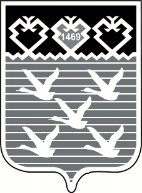 Чувашская РеспубликаАдминистрациягорода ЧебоксарыПОСТАНОВЛЕНИЕ